   JINU                                         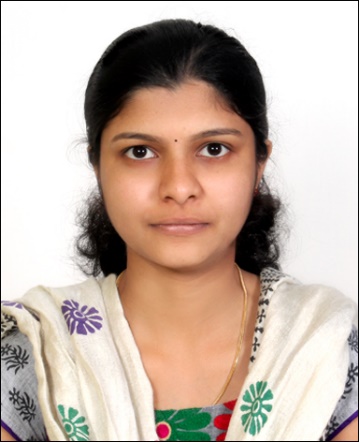      Email: jinu.334167@2freemail.com SummaryDedicated, Resourceful and goal-driven professional educator with a solid commitment to the overall development of every student.An accommodating and versatile individual with the talent to develop inspiring hands-on lessens that will capture a child’s imagination and breed success.Aptitude to remain flexible, ensuring that every child’s learning styles and abilities are address.Superior interpersonal and communication skills to foster meaningful relationship with students, staff and parents.HighlightsCreative lesson planning	Academic	performance evaluationsResource ManagementStandardized testingCommon core knowledge Compute proficiencyConflict resolution skillTechnology integration  Experience	Physics teacher		                                            Dec. 2013 to Present          	Little Flower public school, Kottayam, Kerala, India.         Instruct secondary school curriculum, designing and developing programs to meet the academic, intellectual and social needs of students.Conduct classroom and outdoor activities with students based on differentiated learning needs to ensure all students are learning at full potential.Organize parent- teacher conferences to maximize student learning opportunities and develop forward- thinking plans to correct ongoing issues.Attended a variety of professional development workshops centered on learning goals, classroom management and engaging learning activities.EducationBachelor of Education (2013); Major: Physical Sciences Education, Elective: Guidance and Counseling, Mahatma Gandhi University, India.Master of Science (2012) Major: Physics; Mahatma Gandhi University, India.Bachelor of Science (2010) Major: Physics; Mahatma Gandhi University, India.Computer Qualification                 Digital teaching methods  Various educational software and applications Computer operations and languagesPersonal Details                Date of birth                                            02 March 1989                Marital status                                           Married                IELTS                                                      7 OverallLanguages                 Malayalam				           Mother Tongue                 English				                     Fluent                 Hindi                                                         BasicReferences                 References available upon request